Name_____________________________  I can My files are stored in the folder: 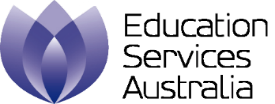 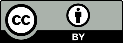 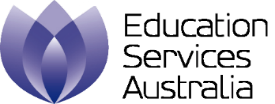 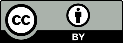 Here is a screen capture of my program:My project 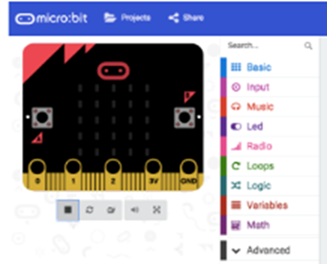 Date: __ / __ / __Date: __ / __ / __Date: __ / __ / __What I did: I had trouble with:I feel   What I did: I had trouble with:I feel   What I did: I had trouble with:I feel   